Nom de l’étudiante : Julie Natkiel		Classe de l’étudiant à la HEB : 3 NPC			Nom du maître de stage :  Lieu : école « les étangs » à Anderlecht									Date(s) :Données généralesDiscipline-branche : Mathématique – Nombres et opérationsSujet de la leçon : La division écriteClasse et niveau d’enseignement des enfants : 5e année – cycle supérieurNombre d’enfants : 19Sens de l’activitéObjectifs :Objectif final : Les enfants effectuent la division d’une manière concrète, ils manipulent le dividende, le quotient… afin de bien comprendre ce qu’il se passe dans une division écrite.Objectifs opérationnels :Maîtriser la notion de partage.En manipulant du matériel, résoudre une division plus complexe.Définir la place que prennent le dividende, le diviseur et le quotient dans une division par écrit. Procéder à une division écrite de manière abstraite.Prérequis des élèves : l’abaqueRéférences aux socles de compétences :Compétence générale : Savoir calculerCompétences secondaires :Identifier et effectuer des opérations dans des situations variées.Estimer, avant d’opérer, l’ordre de grandeur d’un résultat.Vérifier le résultat d’une opération.Utiliser, dans leur contexte, les termes usuels et les notations propres aux nombres et aux opérations. Références au programme :974 – 1014 -Organisation temporelle et spatiale de la classeDurée totale de l’activité :Découpage temporel :Matériel didactique : 76 bouchons de liège, 10 boîtes contenant chacune 56 cure-dents et des élastiques rouges, tableau de division plastifié (x19).Organisation spatiale de la classe : classiqueOrganisation du tableau (et/ou panneau) :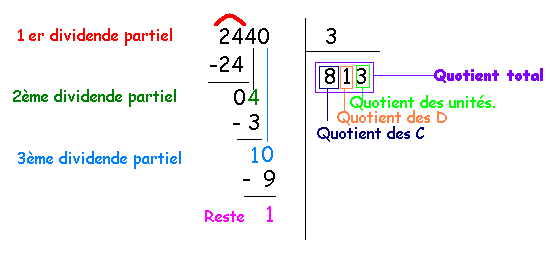 Plan méthodologiqueMatière Fiche-matière de l’élève :Synthèse envisagée, traces :Fiche-matière de l’enseignant : voir fardes de matièreDocuments consultés , références bibliographiques :AnnexesDocuments distribués aux enfants et documents corrigé.Organisation de la classe + timingMéthodologie de l’instituteur.Les élèvesSituation mobilisatriceSous-objectif : maitriser la notion de partage.L’I. présente à la classe un sac contenant des bouchons. « J’ai ici, un sac qui contient 76 bouchons. J’aimerais en donner à tous, jusqu’à ce qu’il n’y ait plus rien dans mon sac. Vous êtes 19 en classe. Combien de bouchons, chacun de vous, aura en main ? Pouvez-vous me donner une estimation ? »« Comment pouvons-nous vérifier cela ? »L’I. distribue 1 par 1 les bouchons. « Donc nous avons vu que 76 partagé en 19 est égal à 4. Facile, car vous êtes 19 en classe et que visuellement vous pouvez voir le résultat « concrètement ». Quel type d’opération effectue-t-on ? » « Mais si je vous demande de partager 56 en 4, cela est plus difficile pour vous. Je vais donc vous distribuer du matériel qui va vous aider à résoudre l’opération.» L’I. distribue, par groupe de 2, une boîte contenant 56 cure-dents et des élastiques.« Vous allez, dans un premier temps, chercher à deux la solution. »« Vous pouvez proposer votre solution. » L’I. demande à 2 ou 3 groupes d’expliquer leur procédure. « Je vais vous proposer une autre manière de résoudre cette opération : par la division écrite. Je vais demander à deux élèves de venir avec moi au TN. Pour les autres, je vous distribue un tableau plastifié à chacun, ce qui représente la division écrite. Vous allez tous suivre en même temps ce qu’on fait ici au TN, c’est-à-dire que vous reproduisez les mêmes manipulations. »1° On prépare le dividende (le nombre de cure-dents à partager)«  Dans 56 = il y a combien de dizaines ? »
« Place les 5D dans le couvercle de la boite à chaussures (= ce qu’on va partager).
Combien d’unités ? »

« Place les 6U dans le couvercle. »2° On prépare le diviseur 
« C’est quoi à votre avis ? » 
3° Dans la division écrite, on commence par la gauche :
(montrer) inversement à l’addition, la soustraction et la multiplication on l’on commence par la droite.
L’ordre de grandeur du quotient : 
Nous allons d’abord estimer l’ordre de grandeur de la part de chacun. 
(montrer panneau et pions).
« Si on partage 5D en 4, chacun peut-il recevoir des centaines de cure-dents ? »
« Donc, l’ordre de grandeur de la part de chacun va nous permettre d’estimer le résultat. 
 5D partagées en 4, c’est assez pour en donner à chacun. »

« Maintenant que nous avons placé le dividende et le quotient, nous pouvons effectuer l’opération jusqu’au bout. »Divisons par écrit :
A.  On divise les dizaines :
Donc nous allons commencer le partage par les 5D.
B.  On divise les unités :
« Comment allons-nous faire pour partager le reste ? »
« Faisons-le ! Que se passe-t-il quand on casse ce paquet ? »

« Qu’avons-nous maintenant ? »

« Combien d’unités avons-nous ? »

« C’est tout ? Regardez ce qu’il y a encore dans la boite ! »

« Donc, nous allons partager combien d’unités ? »

« Faisons-le ! »

Exercice de fixation avec matériel :42 : 7 25 : 536 : 6« Je sais bien que vous connaissez la réponse, mais ceci est pour que vous vous exerciez à manipuler la division écrite, car on va passer à plus compliqué par après bien évidemment. »Correction collectiveExercice sans matériel : en utilisant des couleurs et le tableau « blanc »98 : 7120 : 6 (attention à la centaine)155 : 5Correction collective au TNExercices en devoir au cahier de travail :225 : 5360 : 61000 : 8549 : 92 défis à proposer (avec reste et diviseur à 2 chiffres)5361 : 2122 : 11Séquence suivante :Correction collective du devoir :L’I. demande à un élève de venir au TN montrer son procédé de calcul. Et ce pour les  autres. Arriver aux défis, même chose et sous la forme de débat, interactions avec les autres. « Comment avez-vous fait pour le premier défi ? » (reste)« Comme vous l’avez dit, il reste 1 et cela s’appelle le reste en division écrite. » « Comment avez-vous fait pour le 2e défi ? »« Que pouvons-nous faire pour vérifier notre réponse ? comme preuve ? » « Donc, maintenant, vous allez faire la preuve de tous les calculs que nous venons de voir. »« Que devons-nous faire pour le calcul où il y a un reste ? je vous laisse chercher ».Synthèse au cahier de mathématiques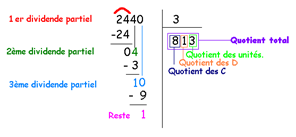 Exercices de synthèse à  faire en vue d’une évaluation.Evaluation Les enfants estiment le résultat. Ils peuvent procéder à l’arrondissement des nombres 76 -> 80 et 19 -> 20. 80 partagé en 20 est égal à 4. Nous pouvons estimer que chacun d’entre nous aura 4 bouchons en main. Vous pouvez distribuer tous les bouchons. (concret)Les enfants constatent qu’ils ont chacun 4 bouchons en main. La division. Les enfants sont en autonomie, par groupe de 2. (+1) 5D enf.1 : prépare 5 paquets de 10 pailles et l’entoure d’un élastique rouge.
 enf.2 : écrit 5 dans le rang des dizaines (dividende  bonne place !)
 « Ce qu’on va partager »
 6U les 4 parts
 enf.1 : prépare 4 pions.
 enf.2 : écrit 4 dans diviseur. Non, c’est impossible ! on estime que chacun aura au moins 1D  on fait un point dans le rang des dizaines
 enf.1 : partage les 5D 
 chacun reçoit déjà 1 dizaine de cure-dents  10 cure-dents.
Il reste 1D (10 cure-dents).
 enf.2 : écrit 1 dans la bonne colonne dans la « part de chacun ». on peut retirer l’élastique.
 enf.1 : casse la dizaine. des unités. 10U il reste encore 6U.16U. enf.1 : partage les 16 cure-dents
 enf.2 : abaisse le 6 sur le panneau et attend que enf.1 finisse le partage.
Chacun reçoit 4 bonbons.
enf.2 : écrit 4 dans « la part de chacun » et au bon endroit !
Les enfants sont en autonomie  (par groupe de 2)Il reste 1 ! et on ne sait pas aller plus loin !Nous faisons comme avec un diviseur à un chiffre, mais nous partageons avec la centaine et la dizaine du dividende. Car on sait que 11 x dans 1 est un impossible, alors que 12… 11 va au moins une fois dedans. On peut faire l’inverse, c’est-à-dire la multiplication du dividende par le diviseur